Ndzulo Tueche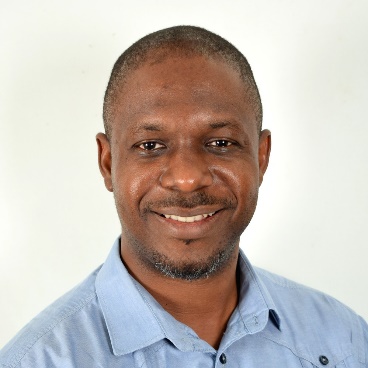 Chargée des Relations Connexionnelles à l’Agence des Finances et d’Administration (GCFA) de l’Eglise Méthodiste Unie (EMU).Ndzulo Tueche est un chrétien laïc et membre actif de l'Église méthodiste unie de Côte d'Ivoire. Il a rejoint le GCFA en 2017 pour assurer les rapports avec les conférences centrales de l’EMU. A son poste, il fait la promotion des rôles et responsabilités du GCFA et parle des produits et services offerts par l'Agence.Entre autres tâches, il (co)dirige des séminaires, des ateliers et des conversations sur les contributions connexionnelles de l’EMU, pour aider les membres de l'Eglise à mieux comprendre la structure et les mécanismes liés à ces contributions ainsi que leur l'impact au sein de la dénomination.Avant de répondre à l'appel qui lui permet d’utiliser ses dons pour le développement de l'administration chrétienne, la communication et le développement de projets, il était consultant indépendant au service d’ONG internationales et locales. Former ou initier à l’informatique ; assurer des services liés aux projets ; aider en présence ou à distance ; traduire et interpréter des ressources résument quelques-unes des activités qu'il a menées.Ndzulo possède une certification exécutive en marketing, entrepreneuriat et administration des affaires. Il est diplômé en sciences politiques, parle et écrits couramment l'anglais et le français.Ndzulo est l’un des rares Camerounais que le football n'émeut pas, car la photographie et la marche sportive sont ses passe-temps favoris.Ndzulo Tueche, également connu sous le nom de « Joe », vit à Abidjan, en Côte d'Ivoire, avec sa femme Irène et leur fille, Marie-Ruthel.